Universidade Federal de Minas Gerais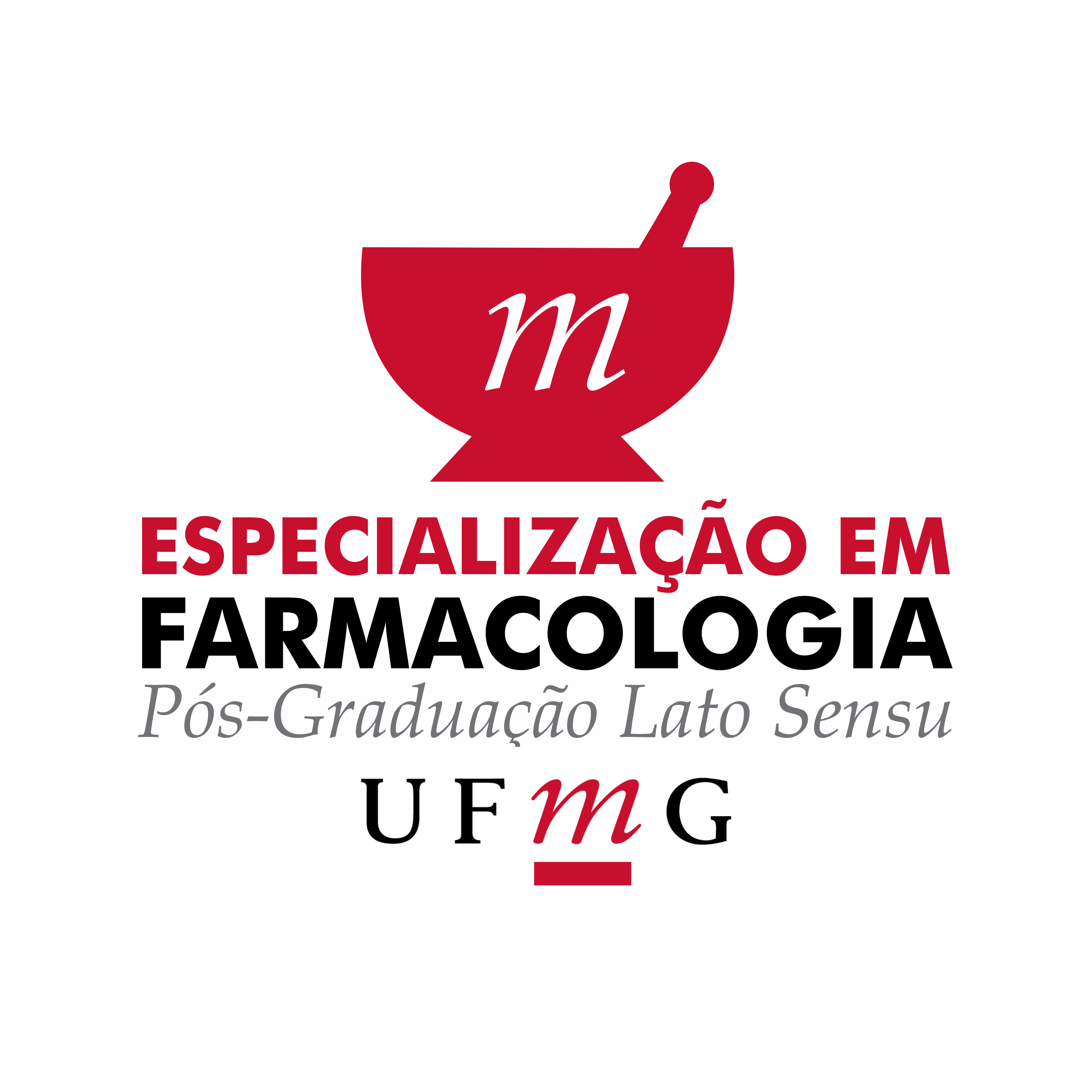 Instituto de Ciências BiológicasDepartamento de FarmacologiaEspecialização em FarmacologiaTÍTULOBelo Horizonte2021NOME COMPLETO DO AUTORTÍTULOMonografia de especialização apresentada ao Instituto de Ciências Biológicas (ICB) da Universidade Federal de Minas Gerais (UFMG), como requisito parcial à obtenção do título de Especialista em Farmacologia.Orientador: Prof. Dr. NOME COMPLETOCoorientador: Prof. Dr. NOME COMPLETO (se houver)Belo Horizonte2021TÍTULO DA MONOGRAFIA EM CAIXA ALTA (AJUSTAR O TAMANHO DA FONTE PARA OCUPAR NÃO MAIS QUE 2 LINHAS).NOME COMPLETO DO AUTORTrabalho Final de Especialização defendido e aprovado no dia XX de MÊS de 2021, pela Banca Examinadora constituída pelos seguintes membros: Prof. Dr. (ou Profa. Dra. ) NOME COMPLETO (obrigatório)Universidade Federal de Minas GeraisMe. (Ma.) ou Dr. (Dra.) NOME COMPLETOUniversidade Federal de Minas Gerais Me. ou Dr. NOME COMPLETO (3o membro da banca é opcional)Universidade Federal de Minas Gerais Prof. Dr. (ou Profa. Dra. ) NOME COMPLETOUniversidade Federal de Minas GeraisOrientador (Orientadora)Curso de Especialização em FarmacologiaInstituto de Ciências Biológicas - Universidade Federal de Minas Gerais - UFMGBelo Horizonte, XX de MÊS de 2021DEDICATÓRIONão é um elemento obrigatório. AGRADECIMENTONão é um elemento obrigatório. EPÍGRAFENão é um elemento obrigatório. A página em que consta, não apresenta título “Epígrafe”.A epígrafe é usualmente uma citação para resumir o sentido ou situar a motivação da obra.RESUMOO resumo deve sumarizar todos os elementos da monografia, incluindo os resultados e discussão do autor.Palavras-chave: de 5 a 10 palavras ou termos. Incluir os descritores usados para seleção de artigos nas bases de dados.ABSTRACTO Abstract é um resumo em língua inglesa.Keywords: colocar palavras ou termos em inglês.LISTA DE ILUSTRAÇÕESNão é um elemento obrigatório, mas é altamente recomendado.LISTA DE TABELASNão é um elemento obrigatório, mas é altamente recomendado.LISTA DE ABREVIATURAS E SIGLASNão é um elemento obrigatório, mas é altamente recomendado.Todas as abreviações devem ser definidas no texto, seguido da abreviatura entre parêntesis. Por exemplo:“Segundo a Organização Mundial da Saúde (OMS).” Uma vez definida a abreviatura, este mesmo termo não deve mais aparecer descrito por extenso, apenas ser usado na forma abreviada. Após revisão final do texto, todas as abreviaturas devem constar na LISTA. SUMÁRIOListar todas as sessões e respectivas páginas iniciais, a partir da Introdução até as Referências Bibliográficas.Para simplificar a formatação, sugere-se inserir as informações na forma de tabela. Ao final do preenchimento, ocultar as linhas de grade.INTRODUÇÃODescrever o problema que será abordado e qual será o direcionamento do assunto dado pelo autor. JUSTIFICATIVANão é um elemento obrigatório. Porém, se o autor optar por NÃO apresentá-lo, deve JUSTIFICAR na Introdução. Dizer a motivação de falar do tema, qual a relevância deste assunto.OBJETIVOSNão é um elemento obrigatório. Porém, se o autor optar por NÃO apresentá-lo, deve listar os objetivos na Introdução. Descrever qual a meta do trabalho: de forma geral (objetivo geral) e, se necessário, os objetivos específicos. METODOLOGIAUm trabalho de revisão deve mencionar as bases de dados pesquisadas, os descritores usados na busca, quais os critérios de inclusão (p.ex.: artigos publicados no período de 2011 a 2021) e exclusão dos artigos. Citar quantos trabalhos foram selecionados para contemplar o tema e que comporão a revisão da literatura. Não contar aqueles artigos usados na Introdução para dar suporte à revisão da literatura em si.DESENVOLVIMENTOÉ a parte central da monografia. Todos os aspectos revisados pelo autor devem ser discutidos. É fundamental deixar explícito o que esta revisão traz de novo. P.ex.:, se se trata de uma atualização sobre o tema, ou se é um compêndio inédito do assunto. A separação em tópicos facilita a construção de forma coerente e coesa. O uso de FIGURAS e TABELAS é altamente recomendado. Tanto reproduzidas das fontes originais como criadas pelo autor. O autor deve se posicionar, manifestar sua análise crítica baseado nas informações que revisou. CONCLUSÃOUma síntese dos achados, deixando uma mensagem final clara que sintetize a(s) discussão(ões) central(is) da sessão DESENVOLVIMENTO.REFERÊNCIASSeguir o padrão ABNT.ANEXOSNão é um elemento obrigatório.Podem ser incluídas comprovações de submissão/aceite de artigo referente à monografia, certificados de aprovação no CEP/CEUA UFMG, etc.